Компьютерная графика2 год обученияИнструменты выделения и преобразования в «Paint»Задание: Выполнить сетчатый орнамент из повторяющихся элементов. (Задание выполнить с 27 октября до 3 ноября)Пример: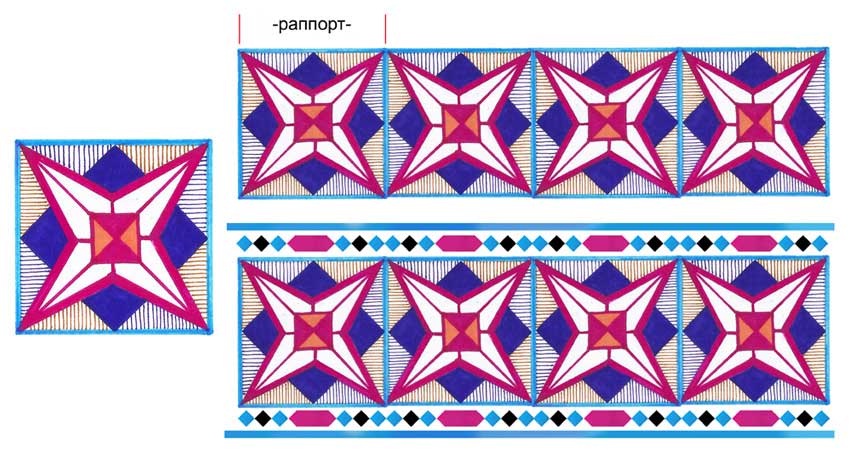 Пример сетчатого орнамента из повторяющихся элементов3 год обученияПейзаж в ГимпЗадание: Продолжить выполнение пейзажа на закате в Гимп, с использованием силуэтных картинок. https://infourok.ru/risuem-zakat-v-gimp-3139447.html(Задание выполнить с 28 октября до 11 ноября)Пример: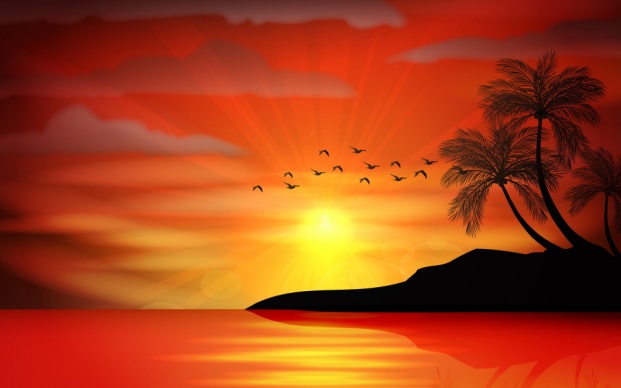 4 год обученияВосстановление старой фотографииЗадание: выполнить ретушь фотографии: выполнить коррекцию кожи на 1 фотографии, заменить фон на 2 фотографии.(Задание выполнить с 28 октября до 11 ноября)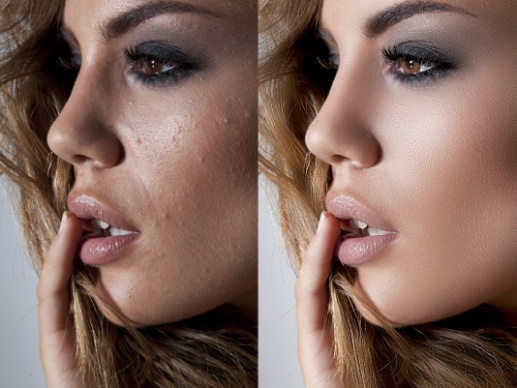 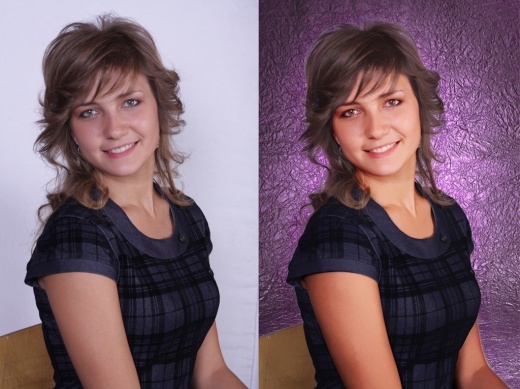 Пример